Отправка заявки означает, что Вы полностью ознакомились и согласны с условиями проведения конкурса и выражаете свое согласие с обработкой Ваших персональных данныхСогласие на обработку персональных данныхДля обеспечения возможности моего участия в конкурсе, проводимом Академией образования и воспитания (далее – Конкурс), во исполнение требований Федерального закона от 27 июля 2006 года № 152-ФЗ «О персональных данных» настоящим я подтверждаю свое согласие на обработку оргкомитетом конкурса (далее – Оператор) моих персональных данных, включающих: фамилию, имя, отчество, пол, дату рождения, адрес регистрации, контактный телефон, сведения о месте работы и обучения, а также иных данных, необходимых для регистрации в качестве участника Конкурса.Оператор вправе обрабатывать мои персональные данные посредством внесения их в электронные базы данных, включения в списки (реестры) и отчетные формы, предусмотренные нормативными документами, регламентирующими предоставление отчетных данных (документов), и публикации списков победителей и призеров Конкурса.Прием и обработка персональных данных будут осуществляться лицом, обязанным сохранять конфиденциальность персональных данных.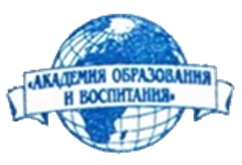 ЗАЯВКА Публикация материала без участия в конкурсахИсточник информации Оплата Оплата Опубликовать материал на сайте – изготовить свидетельство о публикации – 200 рубДа - 200 рубНаписать рецензию на материал – написание рецензии – 500 руб.Да - 500 руб / Нет - 0 руб(оставить нужное)Оформить и выслать бумажный вариант свидетельства с «мокрой» печатью – 500 руб.Да - 500 руб / Нет - 0 руб(оставить нужное)ИТОГО К ОПЛАТЕ:(изменить в соответствии с выбранным набором услуг)200 рубПроизведите оплату. Способы оплаты представлены на сайте https://akadem.psiped.ru/ru/nodeПроизведите оплату. Способы оплаты представлены на сайте https://akadem.psiped.ru/ru/nodeПосле оплаты вышлите скан (фото) чека об оплате, заявку и материал (презентация, статья, сценарий или др.)на электронный адрес vdy-55@mail.ruПосле оплаты вышлите скан (фото) чека об оплате, заявку и материал (презентация, статья, сценарий или др.)на электронный адрес vdy-55@mail.ruДанные, необходимые для заполнения диплома, свидетельства и реестра выданных документов Данные, необходимые для заполнения диплома, свидетельства и реестра выданных документов Название страницы для публикации материала:Название страницы сайта «Вставить»Ф.И.О. (ПОЛНОСТЬЮ)Страна, Край, область, город (село)Иванов Иван Иванович (заменить)Россия, Челябинская обл., г. ЧелябинскНазвание и краткая характеристика Название: «Вставить»Краткая характеристика работы(1-2 абзаца): Учебное заведение (полное название):Муниципальное образовательное учреждение «Средняя общеобразовательная школа № 24» (заменить)ДолжностьУчебное заведение (сокращенное название)Страна, Край, область, город (село)Учитель биологии и географииМОУ СОШ № 24Россия, Челябинская обл.,  г. Челябинск (заменить)Данные для отправки документов в электронном виде и общения в случае необходимости:Данные для отправки документов в электронном виде и общения в случае необходимости:№ телефона для быстрой связи:Электронный адрес для переписки и оправки сертификата и диплома (работающий): Данные для отправки при заказе бумажных вариантов документовДанные для отправки при заказе бумажных вариантов документовПочтовый адрес (подробный) при заказе бумажных вариантов документов (диплом, сертификат, свидетельство)Почтовый индекс:Куда:Кому: (полное написание ФИО)Информация для улучшения работы АкадемииИнформация для улучшения работы АкадемииВаши пожелания и предложения оргкомитету по организации и проведению творческих конкурсовВаши пожелания помогут нам в будущем улучшить качество проведения конкурсов, позволит расширить тематику исходя из Ваших интересов и потребностей.